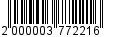 Приложение к распоряжениюадминистрации от ______________ № ________Перечень многоквартирных домов,включенных в Краткосрочный план реализации в 2016 году Региональной программы капитального ремонта общего имущества в многоквартирных домах, расположенных на территории Ленинградской области, на 2014-2043годы, в отношении которых принято решение о проведении капитального ремонта общего имущества1. г. Всеволожск, ул. Ленинградская, д.13 (акт от 23.12.2016 г.) 2. г. Всеволожск, ул. Ленинградская, д.21/2 (акт от 27.12.2016 г.)3. г. Всеволожск, ул. Ленинградская, д.21/3 (акт от 28.12.2016 г.)4. г. Всеволожск, ул. Ленинградская, д.3 (акт от 20.12.2016 г.)5. г. Всеволожск, ул. Ленинградская, д.5 (акт от 21.12.2016 г.)6. г. Всеволожск, ул. Ленинградская, д.7 (акт от 22.12.2016 г.)7. г. Всеволожск, ул. Межевая, д.18 (акт от 26.12.2016 г.)8. г. Всеволожск, ш. Колтушское, д.78 (акт от 19.12.2016 г.)________________